ESQUEMA DE FIJACIÓN DE LA CÁMARA DE VÁLVULA DE PE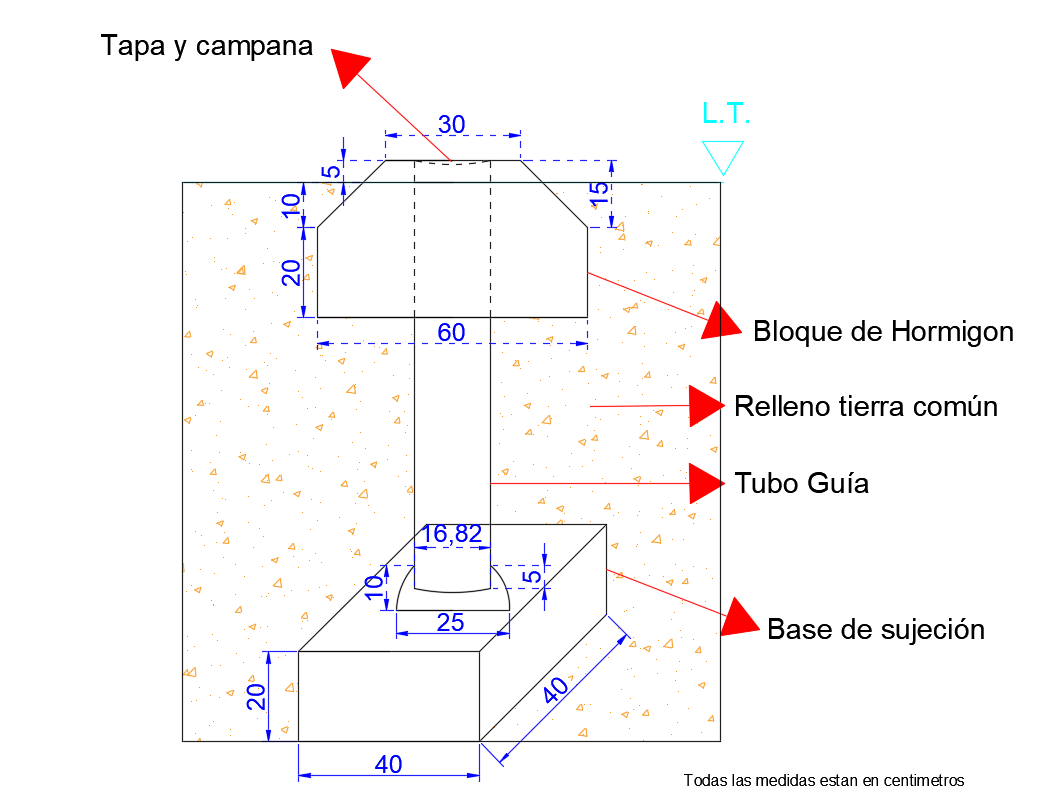 ESTRUCTURA BASE DE SUJECIÓN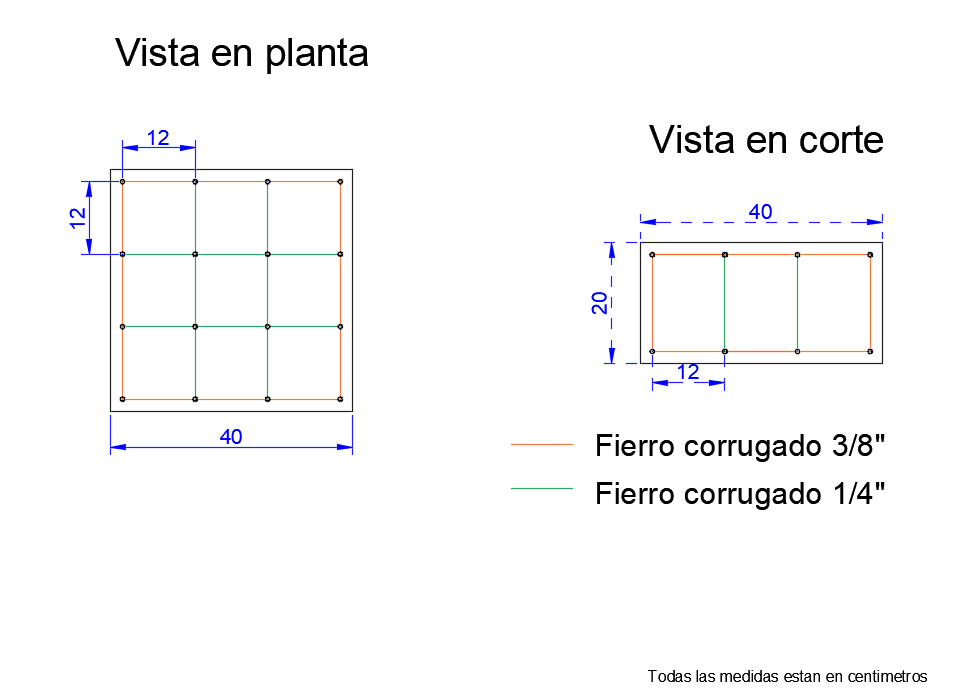 ESQUEMA DE LA BASE DE SUJECIÓN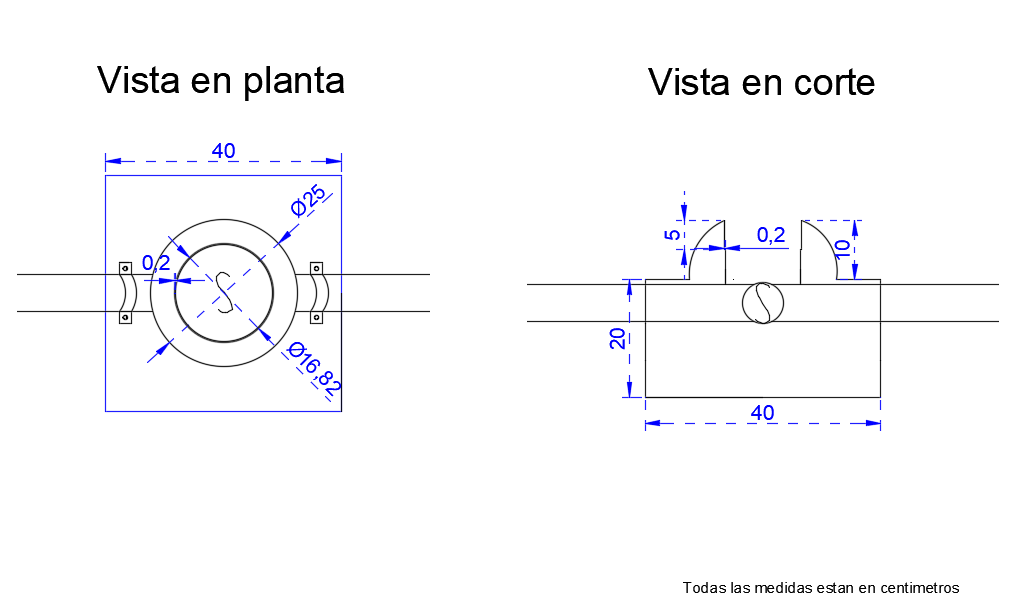 ESQUEMA BLOQUE DE HORMIGÓN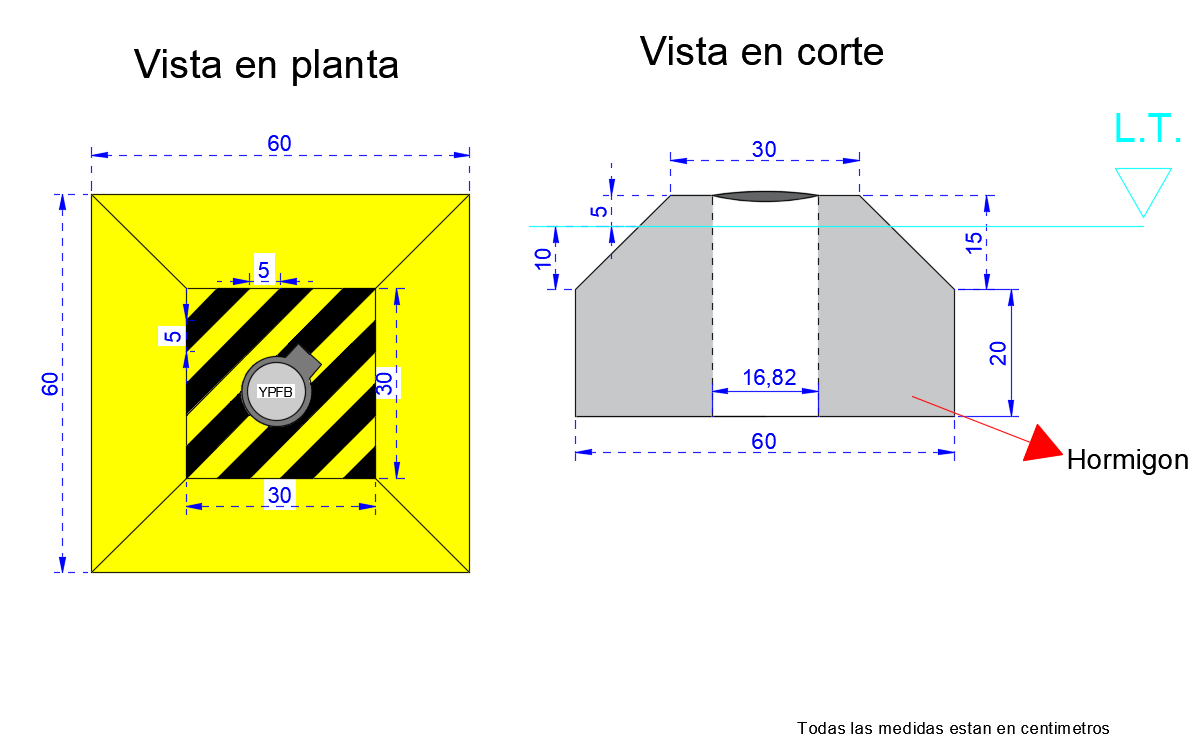 REPOSICION DE ACERA 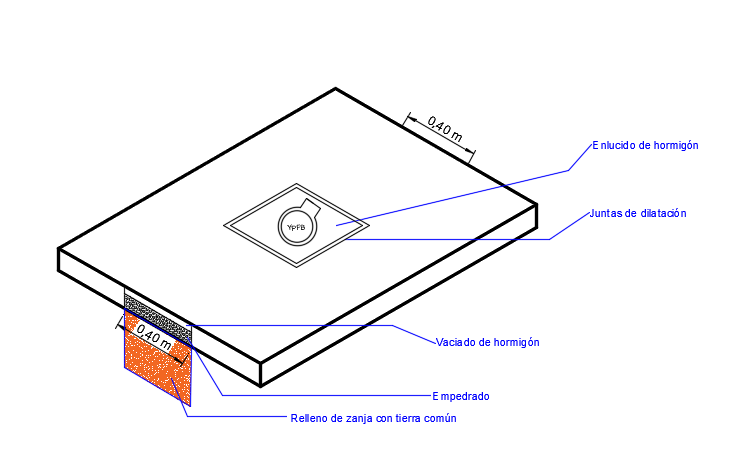 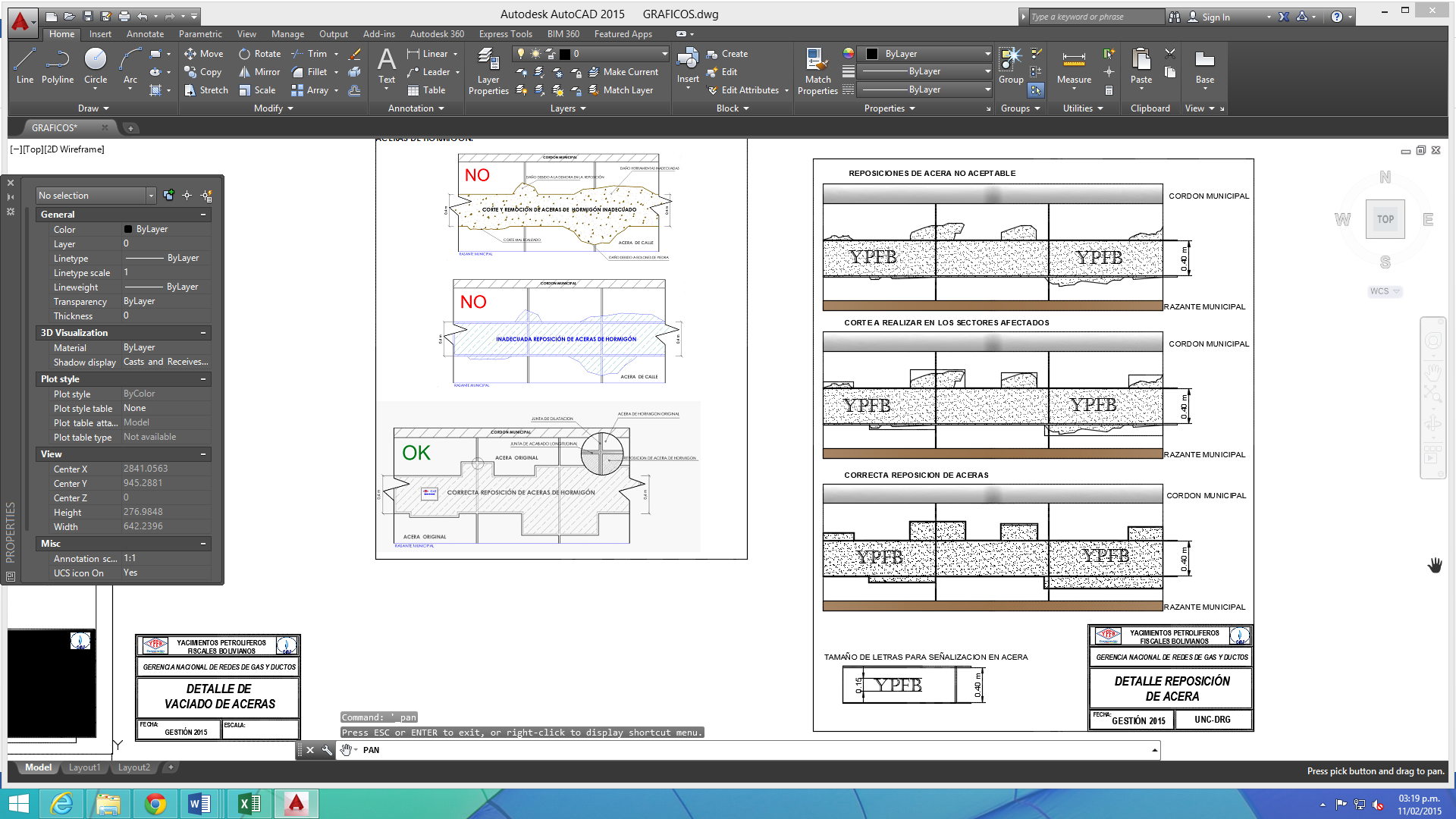 Sucre, 28 de agosto de 2019